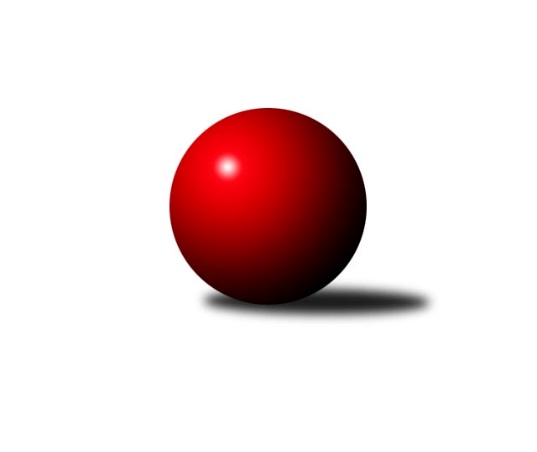 Č.7Ročník 2023/2024	16.11.2023Nejlepšího výkonu v tomto kole: 1474 dosáhlo družstvo: TJ Nová Ves BMeziokresní přebor ČB-ČK B 4 členné  2023/2024Výsledky 7. kolaSouhrnný přehled výsledků:TJ Spartak Trhové Sviny E	- Kuželky Borovany E	5:1	1428:1229	7.0:1.0	14.11.Kuželky Borovany D	- TJ Nová Ves B	3:3	1456:1474	4.0:4.0	16.11.TJ Nová Ves B	- Kuželky Borovany E	5:1	1513:1300	5.0:3.0	13.11.Tabulka družstev:	1.	TJ Spartak Trhové Sviny E	7	7	0	0	35.5 : 6.5 	46.0 : 10.0 	 1527	14	2.	TJ Nová Ves B	7	3	1	3	21.5 : 20.5 	26.5 : 29.5 	 1454	7	3.	Kuželky Borovany D	7	3	1	3	20.0 : 22.0 	21.5 : 34.5 	 1428	7	4.	Kuželky Borovany E	7	0	0	7	7.0 : 35.0 	18.0 : 38.0 	 1304	0Podrobné výsledky kola:	 TJ Spartak Trhové Sviny E	1428	5:1	1229	Kuželky Borovany E	Vlastimil Kříha	 	 181 	 149 		330 	 1:1 	 358 	 	175 	 183		František Stodolovský	Jiří Švepeš	 	 174 	 188 		362 	 2:0 	 321 	 	160 	 161		Iva Soukupová	Bohuslav Švepeš	 	 175 	 160 		335 	 2:0 	 291 	 	147 	 144		Radomil Dvořák	Bohuslav Švepeš	 	 195 	 206 		401 	 2:0 	 259 	 	121 	 138		Marie Dvořákovározhodčí: Josef SvobodaNejlepší výkon utkání: 401 - Bohuslav Švepeš	 Kuželky Borovany D	1456	3:3	1474	TJ Nová Ves B	Jiří Janoch	 	 193 	 200 		393 	 1:1 	 389 	 	198 	 191		Milan Bednář	Karel Beleš	 	 170 	 176 		346 	 0:2 	 424 	 	223 	 201		Milan Churavý	Josef Špulka	 	 160 	 204 		364 	 2:0 	 313 	 	147 	 166		František Vašíček	Petra Aldorfová	 	 179 	 174 		353 	 1:1 	 348 	 	168 	 180		Ladislav Staněkrozhodčí: Jiří MalovanýNejlepší výkon utkání: 424 - Milan Churavý	 TJ Nová Ves B	1513	5:1	1300	Kuželky Borovany E	Zbyněk Ilčík	 	 204 	 197 		401 	 2:0 	 287 	 	151 	 136		Iva Soukupová	Milan Churavý	 	 198 	 173 		371 	 1:1 	 365 	 	190 	 175		František Stodolovský	Ladislav Staněk	 	 147 	 167 		314 	 0:2 	 336 	 	161 	 175		Radomil Dvořák	Milan Bednář	 	 199 	 228 		427 	 2:0 	 312 	 	151 	 161		Marie Dvořákovározhodčí: František VašíčekNejlepší výkon utkání: 427 - Milan BednářPořadí jednotlivců:	jméno hráče	družstvo	celkem	plné	dorážka	chyby	poměr kuž.	Maximum	1.	Milan Bednář 	TJ Nová Ves B	408.00	279.5	128.5	8.5	2/3	(427)	2.	Bohuslav Švepeš 	TJ Spartak Trhové Sviny E	407.50	278.6	128.9	8.1	3/3	(430)	3.	Josef Svoboda 	TJ Spartak Trhové Sviny E	393.50	273.8	119.8	8.3	2/3	(423)	4.	Milan Churavý 	TJ Nová Ves B	390.67	275.0	115.7	9.7	3/3	(424)	5.	Zbyněk Ilčík 	TJ Nová Ves B	390.56	270.9	119.7	7.8	3/3	(419)	6.	Jiří Janoch 	Kuželky Borovany D	374.17	266.3	107.8	10.8	2/3	(393)	7.	Jiří Švepeš 	TJ Spartak Trhové Sviny E	372.22	274.7	97.6	11.7	3/3	(412)	8.	Petra Aldorfová 	Kuželky Borovany D	369.75	263.8	106.0	12.9	3/3	(374)	9.	Bohuslav Švepeš 	TJ Spartak Trhové Sviny E	368.50	262.3	106.2	10.6	3/3	(414)	10.	Josef Špulka 	Kuželky Borovany D	365.11	268.7	96.4	16.3	3/3	(388)	11.	Vlastimil Kříha 	TJ Spartak Trhové Sviny E	358.42	251.8	106.6	14.2	3/3	(417)	12.	Ladislav Staněk 	TJ Nová Ves B	358.11	260.9	97.2	14.3	3/3	(396)	13.	Karel Beleš 	Kuželky Borovany D	355.56	270.0	85.6	16.0	3/3	(373)	14.	František Stodolovský 	Kuželky Borovany E	355.33	263.0	92.3	15.1	3/3	(365)	15.	Josef Malík 	Kuželky Borovany E	349.67	255.7	94.0	16.2	2/3	(414)	16.	Milan Šimek 	Kuželky Borovany E	337.50	251.0	86.5	17.0	2/3	(352)	17.	Tomáš Novotný 	Kuželky Borovany D	323.25	236.3	87.0	20.0	2/3	(326)	18.	Iva Soukupová 	Kuželky Borovany E	320.78	230.6	90.2	16.5	3/3	(396)	19.	Vladimír Severin 	TJ Nová Ves B	315.00	232.7	82.3	11.3	3/3	(323)	20.	Radomil Dvořák 	Kuželky Borovany E	307.33	238.8	68.6	24.7	3/3	(336)	21.	František Vašíček 	TJ Nová Ves B	289.25	215.3	74.0	24.3	2/3	(313)	22.	Marie Dvořáková 	Kuželky Borovany E	279.00	213.8	65.2	29.2	3/3	(312)		Radek Soukup 	Kuželky Borovany D	340.75	243.8	97.0	14.5	1/3	(364)		Vojtěch Bravenec 	Kuželky Borovany D	273.00	220.0	53.0	29.0	1/3	(273)Sportovně technické informace:Starty náhradníků:registrační číslo	jméno a příjmení 	datum startu 	družstvo	číslo startu
Hráči dopsaní na soupisku:registrační číslo	jméno a příjmení 	datum startu 	družstvo	Program dalšího kola:8. kolo28.11.2023	út	17:00	TJ Spartak Trhové Sviny E - Kuželky Borovany D	Nejlepší šestka kola - absolutněNejlepší šestka kola - absolutněNejlepší šestka kola - absolutněNejlepší šestka kola - absolutněNejlepší šestka kola - dle průměru kuželenNejlepší šestka kola - dle průměru kuželenNejlepší šestka kola - dle průměru kuželenNejlepší šestka kola - dle průměru kuželenNejlepší šestka kola - dle průměru kuželenPočetJménoNázev týmuVýkonPočetJménoNázev týmuPrůměr (%)Výkon6xMilan ChuravýNová Ves B4245xMilan ChuravýNová Ves B120.234247xBohuslav ŠvepešSp. T.Sviny  E4012xJiří JanochBorovany D111.443932xJiří JanochBorovany D3937xBohuslav ŠvepešSp. T.Sviny  E111.344012xMilan BednářNová Ves B3892xMilan BednářNová Ves B110.33893xJosef ŠpulkaBorovany D3643xJosef ŠpulkaBorovany D103.223644xJiří ŠvepešSp. T.Sviny  E3623xJiří ŠvepešSp. T.Sviny  E100.51362